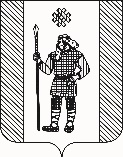 П О С Т А Н О В Л Е Н И ЕАДМИНИСТРАЦИИ КУДЫМКАРСКОГО МУНИЦИПАЛЬНОГО ОКРУГАПЕРМСКОГО КРАЯ16.09.2022                                                            СЭД-260-01-06-1582О назначении общественных обсуждений по рассмотрению проекта внесения изменений в Правила землепользования и застройки Кудымкарского муниципального округа Пермского краяВ соответствии со статьями 5.1, 33 Градостроительного кодекса Российской Федерации, статьей 16 Федерального закона от 06.10.2003 № 131-ФЗ «Об общих принципах организации местного самоуправления в Российской Федерации»,  решением Думы Кудымкарского муниципального округа Пермского края от 25.03.2021 № 34 «Об утверждении Положения о проведении публичных слушаний или общественных обсуждений по вопросам градостроительной деятельности на территории Кудымкарского муниципального округа Пермского края» администрация Кудымкарского муниципального округа Пермского края ПОСТАНОВЛЯЕТ:Назначить общественные обсуждения по рассмотрению проекта внесения изменений в Правила землепользования и застройки Кудымкарского муниципального округа Пермского края и установить срок проведения общественных обсуждений с 08.09.2022 г. по 15.09.2022 г.Разместить оповещение о начале и сроках проведения общественных обсуждений по рассмотрению проекта внесения изменений в Правила землепользования и застройки Кудымкарского муниципального округа Пермского края на официальном сайте администрации Кудымкарского муниципального округа Пермского края в информационно-телекоммуникационной сети «Интернет» и в газете «Иньвенский край».Обеспечить прием замечаний и предложений по проекту внесения изменений в Правила землепользования и застройки Кудымкарского муниципального округа Пермского края от участников общественных обсуждений через приемную администрации Кудымкарского муниципального округа Пермского края и (или) электронную почту kudraion@mail.ru, kumikmr@mail.ru, arhitektor-kmr@mail.ruНастоящее постановление вступает в силу со дня его подписания и распространяется на правоотношения, возникшие с 08.09.2022 г.Опубликовать настоящее постановление в газете «Иньвенский край» и разместить на официальном сайте администрации Кудымкарского муниципального округа Пермского края в информационно-телекоммуникационной сети «Интернет».Контроль за исполнением настоящего постановления возложить на заместителя главы администрации Кудымкарского муниципального округа Пермского края по экономическому и территориальному развитию.И.п. главы муниципального округа–главы администрации Кудымкарского			муниципального округа Пермского края                                          С.А. Коновалова